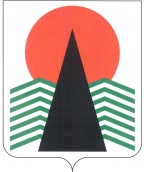 АДМИНИСТРАЦИЯ  НЕФТЕЮГАНСКОГО  РАЙОНАпостановлениег.НефтеюганскО предоставлении субсидииВ целях реализации подпрограммы 2 «Укрепление единого культурного пространства в Нефтеюганском районе» муниципальной программы Нефтеюганского района «Развитие культуры Нефтеюганского района на 2017-2020 годы», утвержденной постановлением администрации Нефтеюганского района от 31.10.2016 № 1802-па-нпа (с изменениями на 16.04.2018), в соответствии c постановлениями администрации Нефтеюганского района от 30.10.2017 № 1914-па-нпа 
«Об утверждении порядка предоставления субсидий некоммерческим организациям (в том числе социально ориентированным некоммерческим организациям), 
не являющимся государственными (муниципальными) учреждениями, осуществляющим деятельность в сфере культуры» (с изменениями на 24.04.2018), 
от 16.05.2018 № 722-па «О проведении конкурса на получение некоммерческими организациями (в том числе социально ориентированными некоммерческими организациями) субсидии из бюджета Нефтеюганского района на реализацию программ (проектов), связанных с оказанием общественно полезных услуг в сфере культуры, утверждении состава конкурсной комиссии» и на основании принятого решения конкурсной комиссии (протокол заседания конкурсной комиссии 
от 30.05.2018 № 2),  п о с т а н о в л я ю:Предоставить субсидию на реализацию программ (проектов) победителю конкурса по направлению «Организация и проведение мероприятий» (культурно-массовых (иной деятельности, в результате которой сохраняются, создаются, распространяются и осваиваются культурные ценности) – автономной некоммерческой организации «Центр развития культуры спорта и туризма «Мастерская перемен» с проектом «Сибирский двор» в размере 500000 (пятьсот тысяч) рублей.Департаменту культуры и спорта Нефтеюганского района (А.Ю.Андреевский):Подготовить проект соглашения (договора) с победителем конкурса
и обеспечить его подписание.По окончании срока действия соглашения (договора) истребовать 
от получателя субсидии отчет, предусмотренный соглашением (договором).Обеспечить выплату субсидии в размере и порядке, установленными заключенным соглашением (договором) с некоммерческой организацией. Настоящее постановление подлежит опубликованию в газете «Югорское обозрение» и размещению на официальном сайте органов местного самоуправления Нефтеюганского района. Контроль за выполнением постановления возложить на заместителя главы Нефтеюганского района В.Г.Михалева.Глава района 					 		Г.В.Лапковская04.06.2018№ 877-па№ 877-па